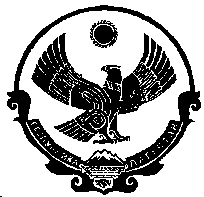 РЕСПУБЛИКА ДАГЕСТАНМУНИЦИПАЛЬНОЕ ОБРАЗОВАНИЕ «ГОРОД КИЗИЛЮРТ»СОБРАНИЕ ДЕПУТАТОВ ГОРОДСКОГО ОКРУГАР Е Ш Е Н И Е   № 45-01/05                                                                                        02 августа 2018 года«Об утверждении исполнения бюджета муниципального образования «Город Кизилюрт»за первое полугодие 2018 года»Заслушав и обсудив информацию врио начальника финансового управления администрации МО «Город Кизилюрт» Вагабовой П.М. о ходе исполнения бюджета муниципального образования «Город Кизилюрт» за первое полугодие 2018 года, Собрание депутатов городского округа «Город Кизилюрт»решает:1. Утвердить основные характеристики городского бюджета муниципального образования «Город Кизилюрт» за первое полугодие 2018 года:1) общий объем исполнения бюджета города по доходам  в сумме 358979,7  тыс. рублей согласно приложению № 1 к настоящему Решению;2) общий объем исполнения бюджета по расходам в сумме 335582,8  тыс. рублей согласно приложению № 2 к настоящему Решению. 	2. Опубликовать настоящее Решение в газете «Кизилюртовские вести» и разместить на официальном сайте муниципального образования «Город Кизилюрт».               ГЛАВА  ГОРОДСКОГО ОКРУГА                                                                 М.П. УЦУМИЕВИсполнение плана по расходам на 01.07.18 годаПриложение № 1Исполнение плана по доходам на 01.07.2018 годаПриложение № 1Исполнение плана по доходам на 01.07.2018 годаПриложение № 1Исполнение плана по доходам на 01.07.2018 годаПриложение № 1Исполнение плана по доходам на 01.07.2018 годаПриложение № 1Исполнение плана по доходам на 01.07.2018 годаПриложение № 1Исполнение плана по доходам на 01.07.2018 годаПриложение № 1Исполнение плана по доходам на 01.07.2018 годаНаименование доходовПервон. план На 2018г.Уточнен. план на 2018г.План на 01.07.18г.Исполн.на 01.07.18г.% выполн.плана к уточн. плану% выполнен.плана на 01.07.18г.Налога на доходы физ. лиц45188451881724821461,847,49124,4Акцизы2761,02761,01326,51354,849,07102,1Единый налог на вмененный доход для отдельных видов  деятельности689368932860,02851,341,499,7Налог, взимаемый в связи с применением упрошенной системы налогообложения22046220469187,215361,269,7167,2Единый сельскохоз. налог100,0100,049,8230,6230,6463,1Налог, взимаемый в связи с примен. патентной системы налогообложения 1501502353,235,5231,3Налог на имущество физ. лиц65006500989,01160,317,9117,3Земельный налог20800208005080,07403,235,6145,7Госпошлина22002200975,0880,840,0490,3Доход от испльз. им-ва, наход. в госуд. и муниц. собственности6071,86071,81900,01944,332,0102,3Плата при пользовании прир. ресурсов98,0Доход от оказания платных услуг и комненсации затрат государства21800,0282311250011655,841,393,2Доходы от продажи мат-х и немат. активов379711140,91500569,35,138Штрафы, санкции, возмещение ущерба5931,25931,21981,51574,426,579,5Прочие неналоговые доходы-16,3Итого собственные доходы144238,0158012,955620,066582,742,1119,7Дотация из РД74717,074717,043583,04358358,3100Субвенция из РД372140,4388467,9235855,8235855,860,7100Субсидии из РД20320,826739,313256,013256,049,6100Итого фин. помощь467178,2489924,2292694,8292694,859,7100Возвраты остатков прошлых лет -297,8ИТОГО611416,2 647937,1348314,8358979,755,4103,1НаименованиеКод расхода: раздел, глава, целевая статья, вид расходаКод расхода: раздел, глава, целевая статья, вид расходаКод расхода: раздел, глава, целевая статья, вид расходаКод расхода: раздел, глава, целевая статья, вид расходаКод расхода: раздел, глава, целевая статья, вид расходаПервонач. план по бюджетуУточн. план по бюджетуУточн. назнач. на 01.07.2018г.Касс. испол.на 01.07.2018г.% выполнения плана к уточнен. плану% выполнения плана на 01.07.2018г.Гос. управление0010100000000000000029486,837702,721313,317535,946,582,3Функционирование высшего должностного лица субъекта РФ и органа местного самоуправления001010200000000000002013,21863,2931,6627,433,767,3Глава муниципального образования001010200000000000002013,21863,2931,6627,433,767,3Фонд оплаты труда государственных (муниципальных) органов 001010299800200001211157,01157579,0492,842,685,1Взносы по обязательному соц. страхованию на выплаты денежного содержания и иные выплаты работникам государственных (муниципальных) органов 00101029980020000129349,4349,4174,7134,638,577,0Закупка товаров работ и услуг в сфере информационно коммуникационных технологий0010102998002000024212,012,06,0Прочая закупка товаров, работ и услуг для обеспечения муниципальных нужд00101029980020000244489,8339,8169,9Иные бюджеьтные ассигнования001010299800200008505,05,02,0Функционирование законодательных (представительн.) органов государственной и представительных органов муниципальных образований001010391100200000001517,61324,1842,7747,156,488,7Фонд оплаты труда государственных (муниципальных) органов00101039110020000121881,0881,0566,2566,264,3100Взносы по обязательному соц. страхованию на выплаты денежного содержания и иные выплаты работникам государственных (муниципальных) органов00101039110020000129266,1266,1180,9180,968100Закупка товаров работ и услуг в сфере информационно коммуникационных технологий0010103911002000024212,012,06,0Прочая закупка товаров, работ и услуг для обеспечения государственных (муниципальных) нужд00101039110020000244353,516089,6Иные бюджеьтные ассигнования001010391100200008505,05,0Функционирование Правительства РФ, высших исполнительных органов гос. власти субъектов РФ, местных администраций 0010104000000000000016674,317581,310591,39090,651,785,8Руководство и управление в сфере установленных функций органов гос. власти субъектов РФ и органов местного самоуправления0010104998002000000014399,915406,99519,48254,553,686,7Фонд оплаты труда государственных (муниципальных) органов001010499800200001219270,39270,35407,84569,049,384,5Взносы по обязательному соц. страхованию на выплаты денежного содержания и иные выплаты работникам государственных (муниципальных) органов001010499800200001292799,62799,61633,21245,944,576,3Закупка товаров работ и услуг в сфере информационно коммуникационных технологий00101049980020000242280,0280,0140,0101,536,372,5Прочая закупка товаров, работ и услуг для обеспечения муниципальных нужд001010499800200002441800,02797,02188,42188,478,2100Иные бюджетные ассигнования00101049980020000800250,0260,0150,0149,757,699,8Глава местной администрации (исполнительно-распорядительного органа муниципального образования)001010400000000000001552,41452,4716,0555,238,277,5 Фонд оплаты труда государственных (муниципальных)органов 00101048830020000121890,9890,9445,5428,348,196,1Взносы по обязательному соц. страхованию на выплаты денежного содержания и иные выплаты работникам государственных (муниципальных) органов00101048830020000129269,1269,1134,5126,947,294,3Закупка товаров работ и услуг в сфере информационно коммуникационных технологий0010104883002000024212,012,06,0Прочая закупка товаров, работ и услуг для обеспечения муниципальных нужд00101048830020000244375,4275,4130,0Иные бюджетные ассигнования001010488300200008005,05,0Расходы для выполнения полномочий по образованию и организации деятельности административных комиссий00101040000000000000361,0361,0179,9126,435,070,3 Фонд оплаты труда государственных (муниципальных) органов 00101049980077710121238,0238,0119,097,140,881,6Взносы по обязательному соц. страхованию на выплаты денежного содержания и иные выплаты работникам государственных (муниципальных) органов0010104998007771012972,072,035,929,340,781,6Прочая закупка товаров, работ и услуг для обеспечения муниципальных нужд00101049982007771024451,051,025,0Расходы для выполнения полномочий по образованию и организации деятельности комиссий по делам несовершеннолетних00101049980077720000361,0361,0176,0154,542,887,8 Фонд оплаты труда государственных (муниципальных) органов 00101049980077720121243,0243,0120,0118,748,898,9Взносы по обязательному соц. страхованию на выплаты денежного содержания и иные выплаты работникам государственных (муниципальных) органов0010104998007772012973,073,036,035,849,099,4Прочая закупка товаров, работ и услуг для обеспечения муниципальных нужд0010104998007772024445,045,020,0Осуществление полномочий по составлению (изменению) списков кандитатов в присяжные заседатели федеральных судов общей юрисдикции в РФ0010105998005120024436,836,836,8Обеспечение деятельности финансовых, налоговых и таможенных органов и органов финансового (финансово-бюджетного) надзора992010600000000000004450,04467,42232,42155,348,296,5 Фонд оплаты труда государственных (муниципальных) органов 992010699800200001213262,33275,71637,81607,949,198,2Взносы по обязательному соц. страхованию на выплаты денежного содержания и иные выплаты работникам государственных (муниципальных) органов99201069980020000129985,2989,2494,6480,248,597,1Закупка товаров работ и услуг в сфере информационно коммуникационных технологий9920106998002000024225,025,012,011,04491,7Прочая закупка товаров, работ и услуг для обеспечения муниципальных нужд99201069980020000244172,9172,986,056,232,565,3Иные бюджетные ассигнования992010699800200008004,64,62,0Руководитель контрольно-счетной палаты муниципального образования и его заместители00101069360020000000807,7807,7550,0521,764,694,9 Фонд оплаты труда государственных (муниципальных) органов 00101069360020000121555,4555,4390,0381,168,697,7Взносы по обязательному соц. страхованию на выплаты денежного содержания и иные выплаты работникам государственных (муниципальных) органов00101069360020000129167,7167,7118,0114,868,597,3Прочая закупка товаров, работ и услуг для обеспечения муниципальных нужд0010106936002000024484,681,640,025,831,664,5Иные бюджетные ассигнования001010693600200008503,02,0Обеспечение проведение выборов и референдумов00101070000000000000820,0Прочая закупка товаров, работ и услуг для обеспечения муниципальных нужд00101070200002000244820,0Резервные фонды местных администраций001011199900206800001000,0394,5300,0Резервные средства001011199900206808701000,0394,5300,0Централизованные бухгалтерии, группа хозяйственного обслуживания001011300000000000001707,29127,75188,54303,847,282,9Фонд оплаты труда учреждений001011319211105901111173,06028,23516,53348,955,695,2Взносы по обязательному соц. страхованию на выплаты по оплату труда работников и иные выплаты работникам учреждений00101131921110590119354,21820,61062,0849,246,680,0Прочая закупка товаров, работ и услуг для обеспечения муниципальных нужд00101131921110590244164,41258,3600,098,67,816,4Иные бюджетные ассигнования0010113192111059080015,620,610,07,134,571Другие общегосударственные вопросы0010113000000000000018018090,090,050100Расходы на выполнение государственных полномочий по хранению, комплектованию, учету и использованию Архивного фонда РД00101139980077730000180180,090,090,050100Прочая закупка товаров, работ и услуг для обеспечения муниципальных нужд00101139980077730244180180,090,090,050100Мероприятия по отлову и содержанию безнадзорных животных001011341006646002441100,01100,0550,0Нац. безопасность и правоохр. деятельность диспетчерская служба001030000000000000003829,14024,42245,31985,449,388,4Руководство и управление в сфере установленных функций001030400000000000001448,11643,4936,0847,351,690,5Государственная регистрация актов гражданского состояния001030499800593000001448,11643,4936,0847,351,690,5 Фонд оплаты труда государственных (муниципальных) органов 00103049980059300121811,8811,8450,0407,850,290,6Взносы по обязательному соц. страхованию на выплаты денежного содержания и иные выплаты работникам государственных (муниципальных) органов00103049980059300129245,2245,2136,0123,250,290,6Прочая закупка товаров, работ и услуг для обеспечения муниципальных нужд00103049980059300244391,1586,4350,0316,353,990,4Защита населения и территории от чрезвычайных ситуаций природного и техногенного характера, гражданская оборона001030900000000000001494,01494,0737,3586,539,379,5 Фонд оплаты труда государственных (муниципальных) органов 001030907401200001211068,01068,0534,0465,143,587,1Взносы по обязательному соц. страхованию на выплаты денежного содержания и иные выплаты работникам государственных (муниципальных) органов00103090740120000129322,5322,5161,3121,437,675,3Прочая закупка товаров, работ и услуг для обеспечения муниципальных нужд0010309074012000024498,598,540,0Иные бюджетные ассигнования001030907401200008505,05,02,0Единая диспетчерская служба00103140000000000000887,0887,0572,0551,662,196,4Фонд оплаты труда учреждений00103149880021000111619,1619,1440,0439,671,099,9Взносы по обязательному соц. страхованию на выплаты по оплату труда работников и иные выплаты работникам учреждений00103149880021000119267,9267,9132,0112,041,884,8Дорожное хозяйство001040000000000000002761,02761,01000,0250,79,125Закупка товаров, работ, услуг в целях капитального ремонта муниципального имущества001040915200005902432761,02761,01000,0250,79,125Ж К Х 0000500000000000000027073,432853,413344,110989,433,482,4Жилищное хозяйство000050100000000000005195,21000,0595,411,559,5Закупка товаров, работ, услуг в целях капитального ремонта муниципального имущества000050199935002002433495,2500,0299,08,659,8Прочая закупка товаров, работ и услуг для обеспечения муниципальных нужд000050199935003002441700,0500,0296,417,459,3Благоустройство           0010503000000000000017759,117706,76601,15318,830,080,6Уличное освещение001050399960001000002800,03549,81353,31259,835,593,1Прочая закупка товаров, работ и услуг для обеспечения муниципальных нужд001050399960001002442800,03496,51300,01206,534,592,8Иные бюджетные ассигнования0010503999600010085053,353,353,3100100Озеленение001050399960003000001500,02958,81050,0Прочая закупка товаров, работ и услуг для обеспечения муниципальных нужд001050399960003002441500,02958,81000,0Организация и содержание мест захоронения00105039996000400000130,0130,050,021,816,843,6Прочая закупка товаров, работ и услуг для обеспечения муниципальных нужд00105039996000400244130,0130,050,021,816,843,6Прочие мероприятия по благоустройству городских округов0010503999600050000013329,110820,33900,03789,435,097,2Закупка товаров, работ, услуг в целях капитального ремонта муниципального имущества00105039996000500243300,0100,0Прочая закупка товаров, работ и услуг для обеспечения муниципальных нужд0010503999600050024413329,110520,33800,03789,436,099,7Расходы по организации и проведению рейтингового голосования по выбору общественных территорий00105032610160040244247,8247,8247,8100100Аппарат УМС И УЖХ001050500000000000009314,39951,55743,05075,251,088,4Фонд оплаты труда учреждений001050599900005901116045,96535,34000,03959,160,699,0Взносы по обязательному соц. страхованию на выплаты по оплату труда работников и иные выплаты работникам учреждений001050599900005901191826,01973,81208,01070,754,288,6Закупка товаров, работ, услуг в целях капитального ремонта муниципального имущества0010505999000059024320,020,010,0Прочая закупка товаров, работ и услуг для обеспечения муниципальных нужд001050599900005902441362,41362,4500,045,43,39,1Иные бюджетные ассигонования0010505999000059080060,060,025,0Образование00107000000000000000507193,0528020,1292606,70287998,054,598,4Дошкольное образование00107010000000000000155123,5161060,588476,887420,454,398,8Детские дошкольные учреждения00107011910106590000155123,5161060,588476,887420,454,398,8Фонд оплаты труда учреждений0010701191010659011188134,492597,355870,055733,960,299,8Иные выплаты персоналу учреждения, за исключением фонда оплаты труда0010701191010659011237,037,09,3Взносы по обязательному соц. страхованию на выплаты по оплату труда работников и иные выплаты работникам учреждений0010701191010659011926616,627964,41647716187,757,998,2Закупка товаров работ и услуг в сфере информационно коммуникационных технологий00107011910106590242277,3277,3130,021,87,916,8Закупка товаров работ и услуг в целях капитального ремонта государственного (муниципального) имущества001070119101065902432526,32652,6Прочая закупка товаров, работ и услуг для обеспечения муниципальных нужд0010701191010659024435042,935042,914990,514550,641,597,1Иные бюджетные ассигнования001070119101065908002489,02489,01000,0926,437,292,6Школы-детские сады, школы начальные, неполные средние и средние00107021920206590000278359,0290764,1161750,5160637,355,299,3Фонд оплаты труда учреждений00107021920206590111188021,0197600,9112267,0112230,256,899,9Иные выплаты персоналу учреждения, за исключением фонда оплаты труда00107021920206590112954,0954,0238,5Взносы по обязательному соц. страхованию на выплаты по оплату труда работников и иные выплаты работникам учреждений0010702192020659011956782,459675,52920029148,248,899,8Закупка товаров работ и услуг в сфере информационно коммуникационных технологий0010702192020659024290,090,045,025,027,855,5Прочая закупка товаров, работ и услуг для обеспечения муниципальных нужд0010702192020659024429269,629201,71900018307,062,796,3Иные бюджетные ассигнования001070219202065908003242,03242,01000,0926,928,692,7Учреждения по внешкольной работе с детьми0010703000000000000064699,667084,638243,336069,553,894,3Фонд оплаты труда учреждений0010703193060659011140881,042634,026646,325395,859,695,3Взносы по обязательному соц. страхованию на выплаты по оплату труда работников и иные выплаты работникам учреждений00107031930606590119      12346,112875,58047,07408,757,592,1Закупка товаров работ и услуг в сфере информационно коммуникационных технологий00107031930606590242100,0100,050,020,620,641,2Закупка товаров работ и услуг в целях капитального ремонта государственного (муниципального) имущества001070319306065902432052,52155,1Прочая закупка товаров, работ и услуг для обеспечения муниципальных нужд001070319306065902448301,08301,03000,02783,833,592,8Иные бюджетные ассигнования001070219306065908001019,01019,0500,0460,645,292,1Молодежная политика и оздоровление детей001070700000000000002314,92314,91109,1963,341,686,8Фонд оплаты труда учреждений00107073319999000111250,0250,0156,0152,160,897,5Взносы по обязательному соц. страхованию на выплаты по оплату труда работников и иные выплаты работникам учреждений0010707331999900011976,076,047,144,758,894,9Закупка товаров работ и услуг в сфере информационно коммуникационных технологий0010707331999900024212,012,06,0Прочая закупка товаров, работ и услуг для обеспечения муниципальных нужд001070733199990002441976,91976,9900,0766,538,885,2Другие вопросы в области образования001070900000000000006696,06796,03027,02907,642,896,1Аппарат образования001070999800200000001929,31929,3753,6753,639,1100 Фонд оплаты труда государственных (муниципальных) органов 001070999800200001211405,01405,0600,3600,342,7100Взносы по обязательному соц. страхованию на выплаты денежного содержания и иные выплаты работникам государственных (муниципальных) органов00107099980020000129424,3424,3153,3153,336,1100Прочая закупка товаров, работ и услуг для обеспечения муниципальных нужд0010709998002000024495,095,0Иные бюджетные ассигнования001070999800200008505,05,0Расходы для выполнения полномочий на организацию и осуществление деятельности по опеке и попечительству001070999800777400001049,01049,0313,4313,429,9100 Фонд оплаты труда государственных (муниципальных) органов 00107099980077740121520,7520,7179,5179,534,5100Взносы по обязательному соц. страхованию на выплаты денежного содержания и иные выплаты работникам государственных (муниципальных) органов00107099980077740129157,3157,354,254,234,5100Прочая закупка товаров, работ и услуг для обеспечения муниципальных нужд00107099980077740244366,0366,079,779,721,8100Иные бюджетные ассигнования001070999800777408505,05,0Основное мероприятие "Поддержка прочих учреждений в сфере образования" (ИМЦ)001070919211105900003717,73817,71960,01840,648,293,9Фонд оплаты труда учреждений001070919211105901112625,02625,01350,01328,350,698,4Взносы по обязательному соц. страхованию на выплаты по оплату труда работников и иные выплаты работникам учреждений00107091921110590119792,7792,7420,0410,951,897,8Закупка товаров работ и услуг в сфере информационно коммуникационных технологий001070924219,010,08,444,284,0Прочая закупка товаров, работ и услуг для обеспечения муниципальных нужд00107091921110590244280,0361,0180,093,025,851,7Иные бюджетные ассигнования0010709192111059085020,020,0Культура0010800000000000000020598,021635,510920,410371,547,995,0Дворцы и дома культуры, другие учреждения культуры и средств массовой информации001080100000000000008125,18543,64697,44325,650,6   92,1Фонд оплаты труда учреждений001080120201005901114009,04009,03155,43155,478,7100Взносы по обязательному соц. страхованию на выплаты по оплату труда работников и иные выплаты работникам учреждений001080120201005901191210,81210,8950,0950,078,5100Закупка товаров работ и услуг в сфере информационно коммуникационных технологий0010801202010059024238,038,019,0Прочая закупка товаров, работ и услуг для обеспечения муниципальных нужд001080120201005902442721,33139,8500,0146,64,729,3Иные бюджетные ассигнования00108012020100590800146,0146,073,073,650,4100Библиотеки0000000000000000000011312,811931,85531,05423,745,598,1Фонд оплаты труда учреждений001080120205005901116307,06307,04100,04034,664,098,4Взносы по обязательному соц. страхованию на выплаты по оплату труда работников и иные выплаты работникам учреждений001080120205005901191904,71904,71210,01201,963,199,3Закупка товаров работ и услуг в сфере информационно коммуникационных технологий0010801202050059024252,052,013,0Прочая закупка товаров, работ и услуг для обеспечения муниципальных нужд001080120205005902443034,13653,1200,0183,25,091,6Иные бюджетные ассигнования0010801202050059080015,015,08,04,026,750Руководство и управление в сфере установленных функций органов гос. власти субъектов РФ и органов местного самоуправления001080499800200000001160,11160,1692,0622,253,689,9 Фонд оплаты труда государственных (муниципальных) органов 00108049980020000121814,2814,2520,0508,062,497,7Взносы по обязательному соц. страхованию на выплаты денежного содержания и иные выплаты работникам государственных (муниципальных) органов00108049980020000129245,9245,9122,0114,246,493,6Прочая закупка товаров, работ и услуг для обеспечения муниципальных нужд00108049980020000244100,0100,050,0Социальная политика1000000000000000014675,915184,13992,53877,925,597,1Пенсионное обеспечение00110010000000000000700,5700,5350,0235,433,667,3Доплаты к пенсиям, дополнительное пенсионное обеспечение00110012210728960000700,5700,5350,0235,433,667,3Пенсии, пособия, выплачиваемые организациями сектора гос. упр.00110012210728960312700,5700,5350,0235,433,667,3Социальное обеспечение населения0011003998505000000060,0152,0123,0123,080,9100Пособия по социальной помощи населению0011003998505000036060,0152,0123,0123,080,9100Субсидия гражданам на приобретение жилья001100422500508204123701,53701,5Пособия компенсация родит платы001100422301815403135919,26335,41757,41757,427,7100Единовременное пособие устройство детей0011004223075260031367,767,7Пособие опекуны001100422307815203134227,04227,01762,11762,141,7100Физическая культура спорт001110000000000000002989,62789,61242,51043,937,484,02 Мероприятия в области городских физкультурно-оздоровительных мероприятий и обеспечение участия городских спортсменов во всероссийских физкультурно-оздоровительных мероприятиях0011102241018701000016001600649,5441,727,668,0Иные выплаты, за исключением фонда оплаты труда учреждений, лицам, привлекаемым согласно законодательству для выполнения отдельных полномочий00111022410187010113400,0200,09,42,44,7Прочая закупка товаров, работ и услуг для обеспечения муниципальных нужд001110224101870102441600,01200,0449,5432,336,096,1Другие вопросы в области    физкультуры и спорта0011111050020409980020000500500		0000006000000000001389,61189,6593,0602,250,6101,6 Фонд оплаты труда государственных (муниципальных) органов 001111105	99800200009980020000998002000099800200009980020000	9980020000			1112	                            121879,7879,7440,0467,453,1106,2Взносы по обязательному соц. страхованию на выплаты денежного содержания и иные выплаты работникам государственных (муниципальных) органов0011111059980020000                            129265,7265,7133,0134,850,7101,4Прочая закупка товаров, работ и услуг для обеспечения муниципальных нужд0011111059980020000               244244,244,220,0Средства массовой информации001120000000000000002509,42666,31500,01499,356,299,9Периодическая печать и издательства001120299801650000002509,42666,31500,01499,356,299,9Субсидии бюджетным учреждениям на финансовое обеспечение муниципального задания на оказание муниципальных услуг (выполнение работ)001120299801650006112509,42666,31500,01499,356,299,9Обслуживание государ. и муниципального долга00113010000000000000300,0300,0150,030,810,320,5Процентные платежи по муниципальному  долгу00113012610227880000300,0300,0150,030,810,320,5Обслуживание муниципального долга00113012610227880730300,0300,0150,030,810,320,5Всего расходов2611416,2647937,1348314,8335582,851,896,3